Formulario de inscripción al Comité Técnico en materia de Despliegue de 5G en MéxicoDeclaro bajo protesta de decir verdad, que la información contenida en el presente formato es correcta y concuerda con los documentos que se anexan al mismo, quedando apercibido de las penas en que incurren las personas que declaran con falsedad ante una autoridad distinta de la judicial, en los términos de lo dispuesto por el artículo 247, fracción I, del Código Penal Federal. Asimismo, quedo enterado de los términos, condiciones y plazos de este procedimiento por lo que no tengo duda alguna y estoy conforme con ello.Firma: __________________________________________________________Nombre*: ________________________________________________________             (Nombre y firma de la persona interesada o de su representante legal)Nota importante:La persona interesada podrá remitir el presente formulario al correo electrónico registrocomite5G@ift.org.mx, hasta en tanto se genera el aplicativo en el subsitio del Comité Técnico en materia de Despliegue de 5G en México, de conformidad con la Base Tercera de la Convocatoria pública y permanente por medio de la cual se invita a cualquier persona interesada a registrarse para formar parte del Comité Técnico en materia de Despliegue de 5G en México (Convocatoria). Asimismo, se indica que el Instituto le proporcionará una contraseña provisional, a través del correo de confirmación a que se refiere la Base Cuarta de la Convocatoria, la cual deberá ser modificada por la persona interesada la primera vez que ingrese a la plataforma. Consideraciones generales para el llenado del presente formulario.Este formulario no es obligatorio. La información puede presentarse por correo electrónico en términos de la Convocatoria. No obstante, se recomienda su llenado y envío por correo electrónico para facilitar el proceso de registro.Completar la información requerida en cada uno de los rubros. Todos los campos marcados con asterisco (*) son obligatorios.Para cualquier duda respecto a la información que habrá que proporcionar en cada uno de los rubros, consultar el instructivo del presente formulario.Formulario de inscripción al Comité Técnico en materia de Despliegue de 5G en México.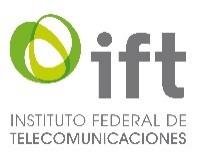 Lugar y fecha:Sección 1.                                                          Datos generales de la persona interesadaSección 1.                                                          Datos generales de la persona interesadaSección 1.                                                          Datos generales de la persona interesadaSección 1.                                                          Datos generales de la persona interesadaSección 1.                                                          Datos generales de la persona interesadaSección 1.                                                          Datos generales de la persona interesadaDatos generales de la persona interesadaDatos generales de la persona interesadaDatos generales de la persona interesadaDatos generales de la persona interesadaDatos generales de la persona interesadaDatos generales de la persona interesadaNombre, denominación o razón social:*Persona con el carácter de representante legalPersona con el carácter de representante legalPersona con el carácter de representante legalPersona con el carácter de representante legalPersona con el carácter de representante legalPersona con el carácter de representante legalNombre de la persona que tiene el carácter de representante legal:*Nombre de la persona que tiene el carácter de representante legal:*Nombre (s)Primer apellidoSegundo apellido☐    Se adjunta testimonio del instrumento (original o copia certificada) otorgado ante fedatario público que acredite las facultades de la persona representante legal para actos de dominio, administración o especiales. Tratándose de personas morales oficiales adjuntarán copia simple del instrumento público, oficio, nombramiento o documento idóneo del que se desprendan las facultades para presentar el registro correspondiente.Datos que permitan la identificación del documento de acreditación: * _______________________________☐    Se adjunta testimonio del instrumento (original o copia certificada) otorgado ante fedatario público que acredite las facultades de la persona representante legal para actos de dominio, administración o especiales. Tratándose de personas morales oficiales adjuntarán copia simple del instrumento público, oficio, nombramiento o documento idóneo del que se desprendan las facultades para presentar el registro correspondiente.Datos que permitan la identificación del documento de acreditación: * _______________________________☐    Se adjunta testimonio del instrumento (original o copia certificada) otorgado ante fedatario público que acredite las facultades de la persona representante legal para actos de dominio, administración o especiales. Tratándose de personas morales oficiales adjuntarán copia simple del instrumento público, oficio, nombramiento o documento idóneo del que se desprendan las facultades para presentar el registro correspondiente.Datos que permitan la identificación del documento de acreditación: * _______________________________☐    Se adjunta testimonio del instrumento (original o copia certificada) otorgado ante fedatario público que acredite las facultades de la persona representante legal para actos de dominio, administración o especiales. Tratándose de personas morales oficiales adjuntarán copia simple del instrumento público, oficio, nombramiento o documento idóneo del que se desprendan las facultades para presentar el registro correspondiente.Datos que permitan la identificación del documento de acreditación: * _______________________________☐    Se adjunta testimonio del instrumento (original o copia certificada) otorgado ante fedatario público que acredite las facultades de la persona representante legal para actos de dominio, administración o especiales. Tratándose de personas morales oficiales adjuntarán copia simple del instrumento público, oficio, nombramiento o documento idóneo del que se desprendan las facultades para presentar el registro correspondiente.Datos que permitan la identificación del documento de acreditación: * _______________________________Dirección de correo electrónicoDirección de correo electrónicoDirección de correo electrónicoDirección de correo electrónicoDirección de correo electrónicoDirección de correo electrónicoCorreo electrónico:*Sección 2.                                     Manifestación de interés sobre las Mesas de Trabajo en las que desea participar*La persona interesada desea participar en las Mesas de Trabajo siguientes:Asignación oportuna de espectro para 5GDespliegue y disponibilidad de infraestructura para 5GAplicaciones y servicios vinculados a 5G (casos de uso e innovación tecnológica)Aspectos regulatorios para 5GCiberseguridadExperimentación y pruebas con 5GSección 3.                                                                   Compromiso de participación*La persona interesada acepta el compromiso de participar activamente en las sesiones y actividades del Comité y de las Mesas de Trabajo, así como hacerlo de forma respetuosa y propositiva.Para efectos de las Reglas, se tendrá por aceptado este compromiso con el envío por correo electrónico del presente formulario.Sección 4.                       Usuario que podrá ser el nombre o correo electrónico de la persona interesada *El nombre de usuario es: _________________________________________Sección 5.                                           Documentación que deberá adjuntarse al presente formulario*AVISO DE PRIVACIDAD SIMPLIFICADOI. Denominación del responsableInstituto Federal de Telecomunicaciones (en lo sucesivo, el “IFT”), con domicilio en Avenida Insurgentes Sur #1143, Colonia Nochebuena, Demarcación Territorial Benito Juárez, Código Postal 03720, Ciudad de México.II. Finalidades del tratamientoLos datos personales recabados por el IFT serán protegidos, incorporados y resguardados específicamente en los archivos de la Unidad de Espectro Radioeléctrico (UER) y serán tratados conforme a las finalidades concretas, lícitas, explícitas y legítimas siguientes:Nombre: completar el registro de las personas integrantes del Comité Técnico en materia de Despliegue de 5G en México (CTD 5G) del IFT, mantener a las personas integrantes informados sobre las actividades del CTD 5G y de las Mesas de Trabajo en los que se encuentren inscritos, validar su participación en las diferentes sesiones del CTD 5G, reconocer las manifestaciones que realicen en las sesiones del CTD 5G e identificar a los integrantes ante el CTD 5G.Correo electrónico particular y correo electrónico institucional: contactar a las personas integrantes o personas representantes de los integrantes del CTD 5G, requerirles información necesaria o faltante para completar el registro en el CTD 5G, mantenerlos informados sobre las actividades del CTD 5G y de las mesas de trabajo en los que las personas  integrantes o sus representantes se encuentren inscritos.Documento que acredita la representación legal: acreditar que una persona cuenta con personalidad jurídica para representar al ente público o persona moral indicada en el registro de integrantes del CTD 5G, validar su participación en las diferentes sesiones del CTD 5G a nombre de su representada, reconocer las manifestaciones que realice en las sesiones del CTD 5G, a nombre de su representada e identificar al integrante ante el CTD 5G.III. Información relativa a las transferencias de datos personales que requieran consentimientoLa UER no llevará a cabo tratamiento de datos personales para finalidades distintas a las expresamente señaladas en este Aviso de Privacidad, ni realizará transferencias de datos personales a otros responsables, de carácter público o privado, salvo aquéllas que sean estrictamente necesarias para atender requerimientos de información de una autoridad competente, que estén debidamente fundados y motivados, o bien, cuando se actualice alguno de los supuestos previstos en los artículos 22 y 70 de la Ley General de Protección de Datos Personales en Posesión de Sujetos Obligados. Dichas transferencias no requerirán el consentimiento del titular para llevarse a cabo.IV. Mecanismos y medios disponibles para que el titular, en su caso, pueda manifestar su negativa para el tratamiento de sus datos personales para finalidades y transferencias de datos personales que requieren el consentimiento del titularEn concordancia con lo señalado en el apartado III, del presente Aviso de Privacidad, se informa que los datos personales recabados no serán objeto de transferencias que requieran el consentimiento del titular. No obstante, en caso de que el titular tenga alguna duda respecto al tratamiento de sus datos personales, así como a los mecanismos para ejercer sus derechos, puede acudir a la Unidad de Transparencia del IFT, ubicada en Avenida Insurgentes Sur #1143 (Edificio Sede), Piso 8, Colonia Nochebuena, Demarcación Territorial Benito Juárez, Código Postal 03720, Ciudad de México, enviar un correo electrónico a la siguiente dirección unidad.transparencia@ift.org.mx, o bien, comunicarse al teléfono 55 5015 4000 extensión 4688. V. Aviso de Privacidad Integral El Aviso de Privacidad Integral podrá consultarse en la página web del IFT, ingresando al micrositio:  http://www.ift.org.mx/avisos-de-privacidad.Instructivo de llenadoInstructivo de llenadoInstructivo de llenadoNombre del campoDescripción del campoUnidad de medidaSección 1. Datos generales de la persona interesada Sección 1. Datos generales de la persona interesada Sección 1. Datos generales de la persona interesada Lugar y fechaIndicar el lugar y la fecha de presentación de la solicitud.No aplicaDatos generales de la persona interesadaDatos generales de la persona interesadaDatos generales de la persona interesadaNombre, denominación o razón socialIndique el nombre completo de la persona (física o moral) que solicita el registro.No aplicaRepresentante legalRepresentante legalRepresentante legalNombre del representante legalLas personas interesadas podrán actuar por sí o por medio de representante legal. La representación permite realizar el registro de participación en el Comité Técnico en materia de Despliegue de 5G en México, para lo cual deberá acreditarse mediante instrumento público.Comprende los siguientes campos:Nombre(s). Nombre completo, sin abreviaturas, de la persona representante legal o apoderada.Primer apellido. Primer apellido, sin abreviaturas, de la persona representante legal o apoderada.Segundo apellido. En caso de tenerlo, señalar el segundo apellido, sin abreviaturas, de la persona representante legal o apoderada.No aplicaCorreo electrónicoDirección de una cuenta de correo electrónico, mediante la cual se puede enviar y recibir mensajes de datos y documentos electrónicos relacionados, a través de los dispositivos tecnológicos que permiten efectuar la transmisión y recepción de mensajes de datos y documentos electrónicos, que sirva como medio para poder contactar a la persona interesada o la persona representante legal.No aplicaSección 2. Manifestación de interés sobre las Mesas de Trabajo en las que desea participarSección 2. Manifestación de interés sobre las Mesas de Trabajo en las que desea participarSección 2. Manifestación de interés sobre las Mesas de Trabajo en las que desea participarManifestaciónLa persona interesada deberá señalar con una X o  en el cuadro correspondiente a las Mesas de Trabajo que desea participar (pudiendo marcar su participación para una o más mesas), previstas en la Regla 22 de las Reglas de Operación del Comité Técnico en materia de Despliegue de 5G en México. Sección 3. Compromiso de participaciónSección 3. Compromiso de participaciónSección 3. Compromiso de participaciónCompromisoLa persona interesada acepta el compromiso a observar las atribuciones y obligaciones dispuestas en la Regla 21 de las Reglas, conforme a lo descrito en el presente formulario, con la remisión del mismo al correo electrónico indicado al rubro.No aplicaSección 4. Usuario que podrá ser el nombre o correo electrónico de la persona interesadaSección 4. Usuario que podrá ser el nombre o correo electrónico de la persona interesadaSección 4. Usuario que podrá ser el nombre o correo electrónico de la persona interesadaUsuarioLa persona interesada deberá indicar su usuario, que a su elección el nombre o correo electrónico fungirán como tal, para la manifestación del interés en formar parte del Comité.No aplicaSección 5. Documentación que deberá adjuntarse al presente formularioSección 5. Documentación que deberá adjuntarse al presente formularioSección 5. Documentación que deberá adjuntarse al presente formularioTipo de documentoSeleccione con una “X” e indique la referencia de la documentación que adjunta al formato.Seleccione con una “X” e indique la referencia de la documentación que adjunta al formato.ReferenciaLa persona interesada adjuntará el testimonio del instrumento (original o copia certificada) otorgado ante fedatario público que acredite las facultades del representante legal para actos de dominio, administración o especiales. Tratándose de personas morales oficiales mediante adjuntarán copia simple del instrumento público, oficio, nombramiento o documento idóneo del que se desprendan las facultades para presentar el registro correspondiente. No aplicaINFORMACIÓN ADICIONAL QUE PUEDA SER DE UTILIDAD A LOS INTERESADOSUna vez recibida dicha información, se analizará la información y se enviará un correo de confirmación de la inscripción a la dirección de correo electrónico proporcionada por la persona interesada al llenar el formulario de inscripción, en la que se determinará su calidad de Integrante del Comité y de una o más Mesas de Trabajo.El Instituto tratará la información generada con motivo de la conformación y operación del Comité Técnico en materia de Despliegue de 5G en México, así como la proporcionada por cualquier medio por Integrantes del Comité o personas invitadas, conforme a las disposiciones aplicables en materia de transparencia, acceso a la información y protección de datos personales. Será responsabilidad de la Industria, la Academia, los Entes Públicos y de las personas interesadas en participar en el Comité, mantener actualizada la información de sus representantes ante el Comité.Asimismo, quien provea la información será responsable de cualquier problemática en relación con derechos de autor o de propiedad industrial derivada de dicha entrega y su difusión.